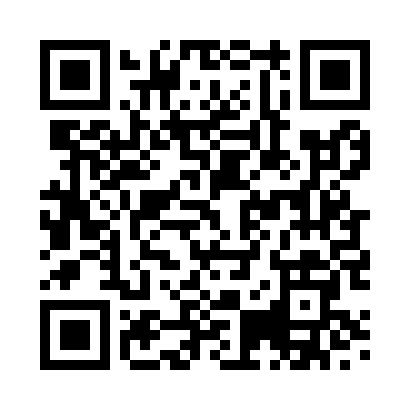 Ramadan times for Albury, Hertfordshire, UKMon 11 Mar 2024 - Wed 10 Apr 2024High Latitude Method: Angle Based RulePrayer Calculation Method: Islamic Society of North AmericaAsar Calculation Method: HanafiPrayer times provided by https://www.salahtimes.comDateDayFajrSuhurSunriseDhuhrAsrIftarMaghribIsha11Mon4:504:506:2212:104:025:585:587:3112Tue4:474:476:2012:094:036:006:007:3213Wed4:454:456:1812:094:056:016:017:3414Thu4:424:426:1512:094:066:036:037:3615Fri4:404:406:1312:084:086:056:057:3816Sat4:384:386:1112:084:096:076:077:4017Sun4:354:356:0812:084:116:086:087:4218Mon4:334:336:0612:084:126:106:107:4419Tue4:304:306:0412:074:136:126:127:4620Wed4:284:286:0112:074:156:146:147:4721Thu4:254:255:5912:074:166:156:157:4922Fri4:234:235:5712:064:176:176:177:5123Sat4:204:205:5412:064:196:196:197:5324Sun4:174:175:5212:064:206:206:207:5525Mon4:154:155:5012:054:216:226:227:5726Tue4:124:125:4812:054:236:246:247:5927Wed4:104:105:4512:054:246:266:268:0128Thu4:074:075:4312:054:256:276:278:0329Fri4:044:045:4112:044:276:296:298:0530Sat4:024:025:3812:044:286:316:318:0731Sun4:594:596:361:045:297:327:329:101Mon4:564:566:341:035:307:347:349:122Tue4:544:546:311:035:327:367:369:143Wed4:514:516:291:035:337:377:379:164Thu4:484:486:271:035:347:397:399:185Fri4:464:466:251:025:357:417:419:206Sat4:434:436:221:025:377:437:439:227Sun4:404:406:201:025:387:447:449:258Mon4:374:376:181:015:397:467:469:279Tue4:354:356:161:015:407:487:489:2910Wed4:324:326:131:015:417:497:499:31